Unit 3 Lesson 6: Usemos estrategias y algoritmos para sumarWU Conversación numérica: Un poco más, un poco menos (Warm up)Student Task StatementEncuentra mentalmente el valor de cada expresión.1 Solo unidadesStudent Task StatementEstos son dos métodos para registrar la suma de .Método 1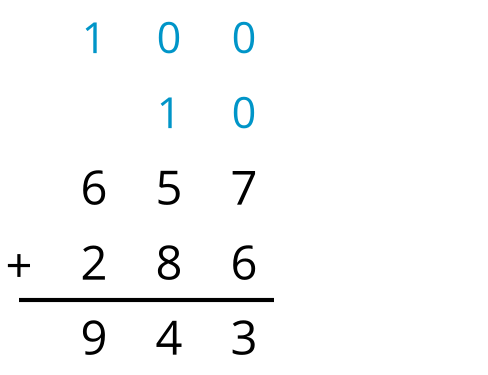 Método 2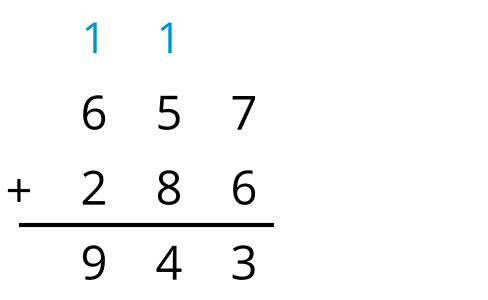 Compara ambos métodos. ¿Cómo se registran de manera diferente las nuevas decenas y centenas que se compusieron?Prueba el segundo método de registrar sumas para sumar estos números:2 ¿Cómo sumarían?Student Task StatementUsa la estrategia que prefieras para encontrar el valor de cada suma. Muestra tu razonamiento. Organízalo para que los demás puedan entenderlo.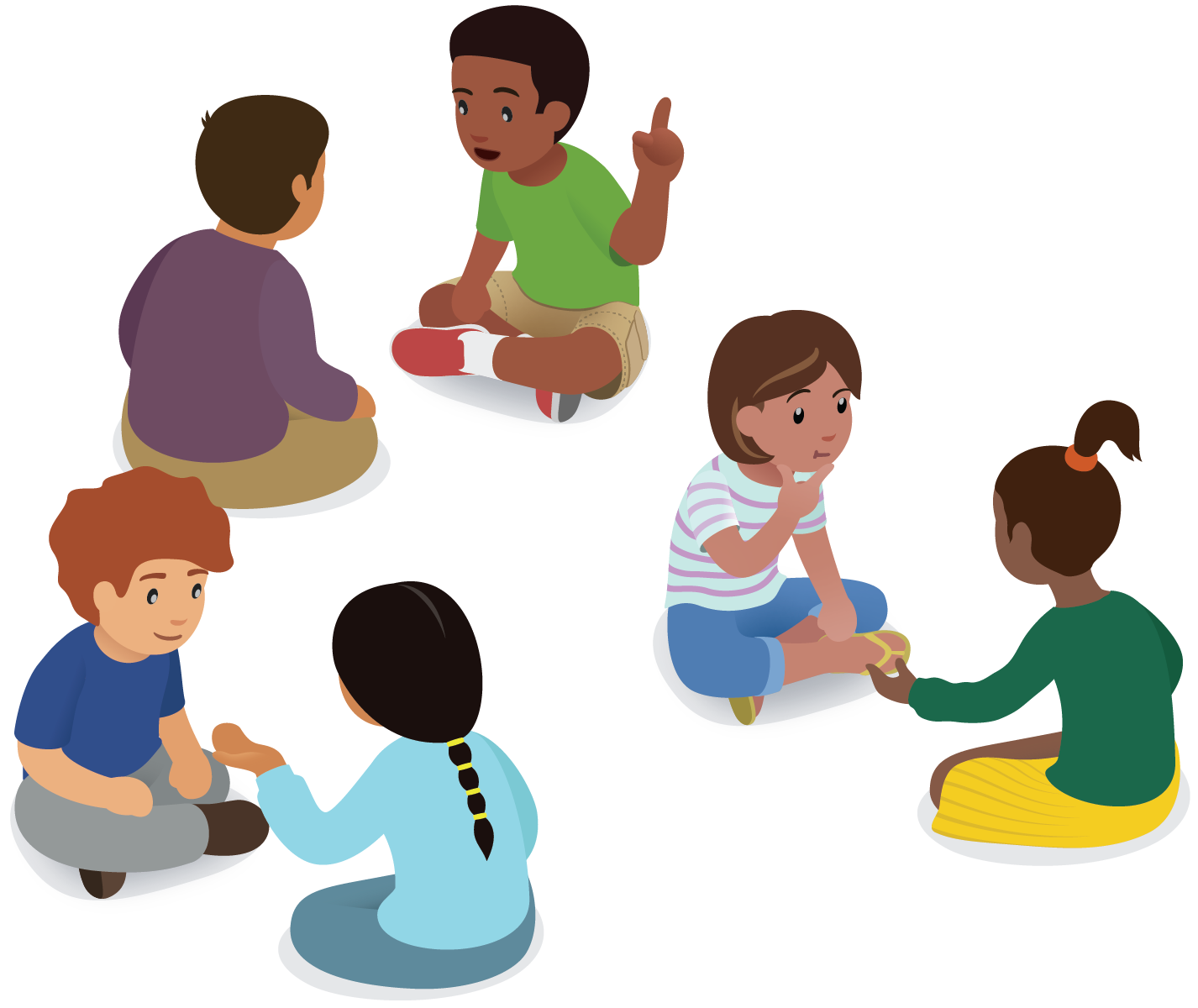 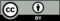 © CC BY 2021 Illustrative Mathematics®